Mechtenbergschule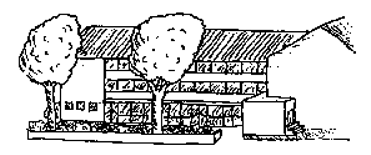 Grundschule an der Danziger StraßeStädtische GemeinschaftsgrundschuleDanziger Straße 2245884 GelsenkirchenTel.: 0209/15515110   Fax: 0209/15515120E-Mail: mechtenbergschule@gelsenkirchen.de 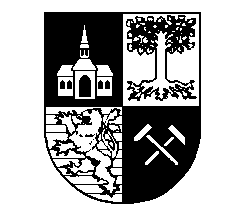 _______________________________________________________________________________________________Gelsenkirchen, 10. Dezember 2021Liebe Eltern, liebe Erziehungsberechtigte,ab dem 02.12.2021 gilt die Maskenpflicht wieder am Sitzplatz im Unterricht.D.h. im Schulgebäude muss während der gesamten Zeit die Maske getragen werden. Auf dem Schulhof müssen die Kinder weiterhin keine Maske tragen.Achten Sie daher bitte auf genügend Ersatzmasken und vor allem passende Masken!!!Sollte Ihr Kind am Testtag nicht in der Schule sein, dann müssen Sie ihr Kind bei einem Arzt, in einer Apotheke oder in einem Testzentrum testen lassen. Den Testnachweis geben Sie ihrem Kind bitte mit in die Schule.Wenn Ihr Kind Erkältungssymptome hat und sei es nur ein „leichter Husten“, dann lassen Sie ihr Kind bitte mindestens 24 Stunden zu Hause!!! Ich bitte Sie für das Labor den IServ-Zugang schnellstmöglich zu testen. Es kann sein, dass der Zugang nicht funktioniert, weil einiges am System umgestellt worden ist.Internetadresse: www.ggs-mechtenberg.deAccount: vorname.nachname oder	    vorname1.vorname2.nachname oder	    vorname1.vorname2.vorname3.nachname oder	    vorname1-vorname2.nachnameSollte Ihr Zugang nicht gehen oder Sie haben das Passwort vergessen, dann teilen Sie mir das bitte unter folgender E-Mail-Adresse mit:isabell.scharfenstein@schulen-gelsenkirchen.deEbenso benötige ich mindestens eine aktuelle Handynummer von Ihnen. Füllen Sie bitte den Abschnitt aus und geben diesen in der Schule ab. Oder Sie schreiben mir die Handynummer per Mail. Nun wünsche ich Ihnen und ihren Familien ein schönes und erholsames Wochenende sowie einen schönen und besinnlichen 2.Advent!!!Mit freundlichen GrüßenIsabell ScharfensteinKontaktdaten für die ErgebnisübermittlungName des Kindes:____________________Handynummer :_______________________Handynummer:________________________								______________________								Unterschrift 